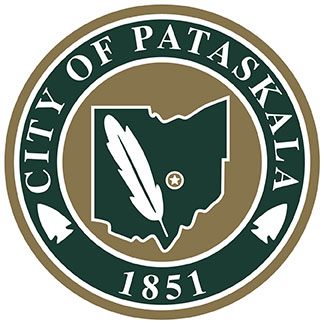 City Council Meeting Agendas         May 20, 2019Regular Council Meeting AgendaCall to Order – 7:00pmPledgeRoll CallCitizens’ CommentsIntroduction, discussion and approval of Consent Agenda mattersIntroduction of Danielle McGee, Utility Billing ClerkReportsMichael W. Compton, MayorTodd Barstow, Council PresidentBrian M. Zets, Law DirectorB.J. King, City Administrator                                                                                James M. Nicholson, Finance DirectorChris Sharrock, Utility DirectorAlan Haines, Director of Public ServicesScott Fulton, Planning DirectorLenier Crawford, Park ManagerBruce Brooks, Chief of PoliceCommittee Chair ReportsUnfinished Business OrdinancesORDINANCE 2019-4334  Third Reading  An ordinance to rezone property located on W Broad Street SW Parcel #064-307692-00.000, totaling 4.85 + acres, in the City of Pataskala from the GB – General Business (GB) Zoning Classification to the R-10 – High Density Residential (R-10) Zoning Classification. (TABLED April 15, 2019)ORDINANCE 2019-4336  Third Reading An ordinance to make supplemental appropriations for current expenses and other expenditures during the fiscal year ending December 31, 2019. (As amended)Motion to amend Ordinance 2019-4336 by substitution.ORDINANCE 2019-4337  Third Reading  An ordinance requesting an amendment/change to the zoning classification of the property located at 0 Watkins Road SW, Parcel Number 064-068442-00.047, totaling 6.88 + acres, in the City of Pataskala, from the Multi-Family Residential (R-M) Zoning Classification to the Medium-Low Density Residential (R-87) Zoning Classification.ORDINANCE 2019-4338  Third Reading  An ordinance to amend Ordinance 2014-4202 the “Mayor’s Court Cost Fee Schedule” of the City of Pataskala.ORDINANCE 2019-4335  Second Reading  An amendment to Chapter 1315 of the Codified Ordinances of the City of Pataskala, and repeal all other ordinances and parts of the ordinances in conflict therewith.ORDINANCE 2019-4339  Second Reading  An ordinance to make supplemental appropriations for current expenses and other expenditures during the fiscal year ending December 31, 2019.  (We respectfully request that you dispense with the readings of Ordinance 2019-4339 on three separate dates as provided for in Section 4.04 of the Charter of the City of Pataskala.)ORDINANCE 2019-4340 Second Reading  An ordinance amending Section 925.01 (rule 8, rule 9, rule 11 and rule 15) of the Codified Ordinances of the City of Pataskala as shown in Exhibit A.ResolutionsMotions New BusinessOrdinancesResolutionsRESOLUTION 2019-032  A resolution approving a ‘Then & Now’ certification by the City Finance Director, pursuant to R.C. 5705.41(d)(2), for the payment of operating expenditures.  (Tabled 5-6-2019)RESOLUTION 2019-040  A resolution authorizing and directing the City Administrator to advertise, receive, and open bids for the exclusive franchise agreement for residential refuse, recycling, and yard waste collection.MotionsMotion to authorize payment in the amount of $10,000 to Grow Licking County for the 2019 membership fee.OtherAdditional Citizens’ CommentsExecutive Session pursuant to R.C. 121.22(G)(1), to consider the discipline of a public employee.  Invited into the Executive Session is Mike Compton, Mayor and Brain Zets, Law Director.Committee Meeting Announcements, Scheduling Issues & General CommentsAdjournmentConsent AgendaReportsAdministrator’s ReportDepartment ReportsMinutesMay 6, 2019 Council Public Hearing MinutesMay 6, 2019 Council Meeting MinutesMotionsMotion to excuse the absence of Melissa Carter, Andy Walther, and Suzanne Hayes from all meetings held on May 6, 2019.ResolutionsOther